Программа развития ГБОУ школа № 212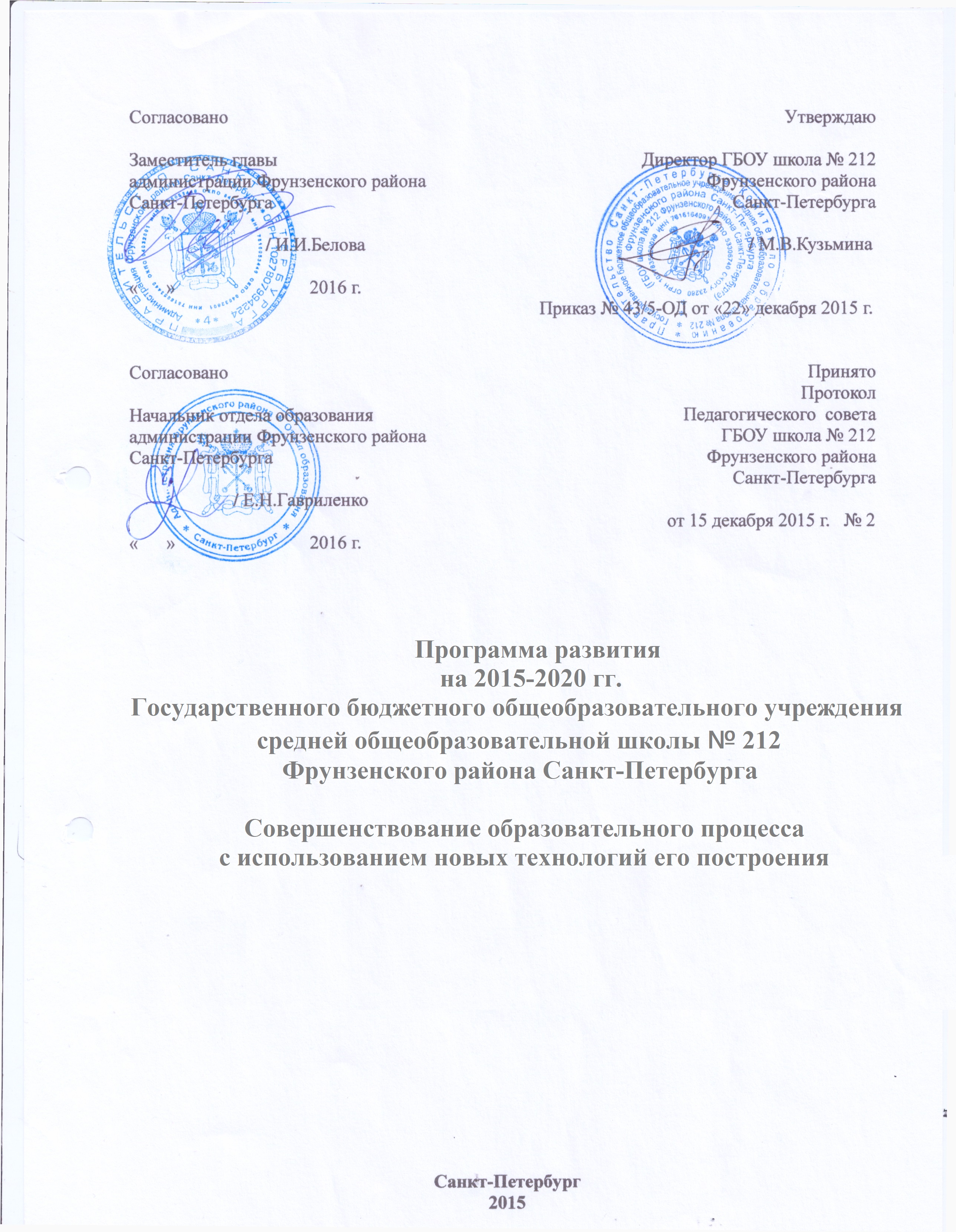 «Совершенствование образовательного процесса с использованием новых технологий его построения»ОГЛАВЛЕНИЕ:Паспорт программыВведение. Программа развития ОУ № 212 - это действенный инструмент, способствующий созданию условий для гарантированного, экономичного и своевременного перехода образовательного учреждения в новое качественное состояние в соответствии с миссией школы.При разработке стратегии развития ОУ учитывались принципы государственной политики Российской Федерации в области стратегического планирования, в области образования, программа создавалась с опорой на основные документы:Конституция Российской Федерации; Федеральный закон от 29 декабря . № 273-ФЗ «Об образовании в Российской Федерации»Государственная программа Российской Федерации «Развитие образования» на 2013-2020 годы, утвержденная распоряжением Правительства Российской Федерации от 15.05.2013г. № 792-р Указ Президента РФ от 01.06.2012 № 761 "Национальная стратегия действий в интересах детей на 2015-2020 годы" Указ Президента Российской Федерации от 07.05.2012 г. № 597 «О мероприятиях по реализации государственной социальной политики»; Приоритетный национальный проект «Образование» на 2009-2012 годыКонцепция долгосрочного социально-экономического развития до 2020 года, раздел III «Образование» (одобрена Правительством РФ 1 октября 2008 года, протокол №36)Основные направления деятельности Правительства РФ (утверждены распоряжением Правительства Российской Федерации 17 ноября . № 1663-р)Распоряжение Правительства Российской Федерации от 30.12.2012 № 2620-р План мероприятий («дорожная карта») «Изменения в отраслях социальной сферы, направленные на повышение эффективности образования и науки»;Национальная образовательная инициатива «Наша новая школа», утвержденная Президентом Российской Федерации от 04.02.2010 Приказом № 271;Государственная программа Санкт-Петербурга «Развитие образования» на 2014-2019 годПлан мероприятий («дорожная карта») «Изменения в отраслях социальной сферы, направленные на повышение эффективности сферы образования и науки в Санкт-Петербурге на период 2013-2018 годов»Концепция  развития ОУАктуальность концепции программы обусловлена новыми требованиями, изложенными в вышеуказанных документах.Главная задача сегодняшней школы – противостоять деградации общественной жизни, пробудить у молодого поколения чувство взаимопонимания, доверия, сотрудничества. Школа призвана воспитать инициативную личность, способную  творчески мыслить и находить нестандартные решения, следовательно,  ключевой характеристикой школьного образования становится не только передача знаний и технологий, но и формирование творческих компетентностей, готовности к переобучению. Миссия школы состоит в обеспечении оптимальных условий, способствующих: качественному освоению учащимися базового и профильного стандартов обучения, устойчивому развитию школы на основе удовлетворения образовательных потребностей социума, достижению качества образования и обновлению форм организации образовательного процесса в соответствии с требованиями современного общества.В определении миссии школы во главу угла поставлена Миссия Петербургской школы: «равенство в доступности качественного  образования для разных и равных жителей Санкт-Петербурга, представленная в проекте  «Стратегия развития системы образования  Санкт-Петербурга в 2011–2020 гг.»Современная  школа должна удовлетворить заказ государства и выйти на новое качество образования. Под новым качеством образования понимается достижение обучающимися таких образовательных результатов, которые позволят им быть успешными в получении профессионального образования и, в дальнейшем, -  востребованными на рынке труда, умеющими решать моральные проблемы межличностного и социального общения.  Инновационные процессы  в школе  требуют и новых подходов  к управлению этими процессами. Управление мы строим на глубоком, всестороннем анализе  и прогнозе.  В течение последних лет образовательная деятельность анализируется и планируется не только администрацией школы, но и  руководителями МО,  учителями, учитываются интересы, творческие планы всего коллектива, что позволило создать «сообщество единомышленников».При реализации программы развития учитывается сложившееся социально-педагогическое пространство школы, осуществляется  социальное партнёрство с учреждениями и организациями района и города. Решена управленческая задача  расширения  пространства социального партнерства, развития  различных форм взаимодействия его субъектов в целях развития личности учащихся. Школа –  центр формирования гражданской позиции, нравственных ориентиров  и социализации, формирования здорового образа жизни. Реализация в школе ученического самоуправления способствует становлению гражданской позиции учащихся, происходит социализация личности через различные сферы школьной жизни и ОДОД, формирование здорового образа жизни осуществляется через клубную деятельность и внеклассную работу. Созданы условия для активизации работы с президентским советом, совершенствуется  работа ДОО «Юниор», входящего  в Союз юных  Петербуржцев. Опираясь на изложенную в  проекте  «Стратегия развития системы образования  Санкт-Петербурга в 2011–2020 гг.» концепцию «5И»: Институты – Информация – Инновации – Инфраструктура – Инвестиции, мы определили основные принципы в развитии ОУ и пути их реализации:Программно-целевой подходСистемностьВариативность и профильностьПреемственностьЛичностно-ориентированный подходМеханизмы реализации программы:Эффективное проектирование и планированиеСистема информационной поддержкиСовершенствование материально-технической базы ОУСоздание совокупности личностно и социально значимых перспектив для всех участников образовательного процессаПостроение модели образовательного процесса на основе интеграции инновационных и традиционных технологий.2.  Аналитическое обоснование Программы развития, концепция  развития ОУКраткая информация об образовательном учреждении.Государственное общеобразовательное учреждение средняя общеобразовательная школа № 212 была открыта 01.09.1982 года.  На протяжении десяти последних лет школа активно участвует в опытно – экспериментальной работе района и города. 1999 – 2000гг. – районная экспериментальная площадка « Школа поликомпонентного образования»2000г. – районный методический центр по воспитательной работе для классных руководителей2002 – 2005гг. – « Школа – учебно-методический центр системы согласованного обучения»2004 – 2006гг. – районная экспериментальная площадка «Методические аспекты познавательного процесса и профильное обучение»2004г. – открытие  Отделения дополнительного образования детей «Лидер +» 2005 – 2008гг. – районная экспериментальная площадка по полному варианту «Система согласованного обучения»2007г. – открытие Центра информационных технологий2008г. – районный ресурсный центр «Современный образовательный процесс. Методологические основы. Система согласованного обучения»2009г. – районная экспериментальная площадка «Организация образовательной среды на основе дистанционной формы при реализации профильного обучения в образовательном учреждении».В настоящее время в школе существует два структурных подразделения:1. Отделения дополнительного образования детей «Лидер +»,  (руководитель Лапина Е.С.)2. Центр информационных технологий, (руководитель Пудло Ю.П.)а также  социально – психологическая  и воспитательная службы.  С 2014 г. школа является стажировочной плошадкой ГАОУ ДПО «ЛОИРО», (руководитель зам. директора по ОЭР Михайлова И.Е.).Реализуются образовательные программы: Базовые общеобразовательные программы начального, основного, среднего (полного) общего образования:ОП индивидуального обучения.Помимо этого осуществляется предпрофильная подготовка в 9-х классах и обучение в 10 – 11-х классах по универсальному профилю. На сегодняшний день в школе обучается 734 детей (97% от предельной наполняемости ОУ), открыто 27 классов.Численность педагогических кадров составляет 58 человек, из них 51  человек с высшей и первой квалификационными категориями (82%), 1 кандидат наук, 1 доктор наук,  и 11 человек, имеющих отраслевые награды.С 1992 года школа является базовой школой СПб ГУ ИТМО, а также тесно сотрудничает и с другими ОУ учреждениями Санкт – Петербурга:Медико – технический колледж (с 1998г.)СПб Медико – социальный институт (с 2000г.)МУК № 1 Фрунзенского района (с 2001г.)РГПУ им. А.И. Герцена (с .)ЦПМСС Фрунзенского района (с .)СПб ГУ «Центр физической культуры, спорта и здоровья» Фрунзенского района (с 2008г.)Школа активно использует проектный метод в своей деятельности, участвует в ряде проектов, в том числе в международном проекте «Комениус», «Открывая Европу», тесно сотрудничает со школой «Якомайнен» города Хельсинки (Финляндия) и гимназией им. Шопена города Люблина (Польша).Система управления ОУ.В состав администрации школы входят:заместители директора по учебно-воспитательной работе (курируют основную, среднюю и начальную школу)заместитель директора по ШИСзаместитель директора по воспитательной работезаместитель директора по административно-хозяйственной работе заведующая ОДОД заведующая экспериментальной площадкойзаведующая библиотекой главный бухгалтерОрганом управления  является педагогический совет и собрание трудового коллектива. Органом общественного самоуправления является родительский комитет школы. Схема управления представлены ниже:Ресурсное обеспечение.Административно-управленческоеУправляет и отслеживает результативность работы:  администрация, педагогический совет, методический совет,  в принятии ряда решений принимает участие родительский комитет.КадровоеЧисленность педагогических кадров составляет 58 человек, из них:51 человек с высшей и первой квалификационными категориями (82%)1 кандидат наук1 доктор наук 11 человек, имеющих отраслевые награды Материально-техническое43 учебных кабинета, в том числе кабинет обслуживающего труда (девочки), 3 компьютерных класса с выходом в Интернет; столовая на  200 человек; 2 спортивных зала (большой и малый тренажерный); библиотека (библиотечный фонд насчитывает 10348 экземпляров); медиатека;актовый зал; медпункт; логопедический пункт;спортивная площадка.Финансово-экономическоес 01.01.2008г. наличие в ОУ самостоятельной бухгалтериис 01.09.2010г. участие в пилотном проекте администрации Фрунзенского района Санкт-Петербурга по комплексному обслуживанию территории и помещений ОУОрганизационноеналичие ресурса безопасностиналичие структурных подразделений (отделение дополнительного образования детей, ресурсный центр и экспериментальная площадка районного уровня, центр информатизации образования)наличие детского самоуправления (президентский совет)наличие служб сопровождения (психолого-педагогическая, воспитательная)«сетевое взаимодействие»- продолжение работы по выбранным направлениям с социальными партнерами:СПб НИУ Информационных Технологий Механики и Оптики (ИТМО);СПб Медико-социальный институт;РГПУ им. А.И. Герцена;ЦПМСС Фрунзенского района;СПб ГУ «Центр физической культуры, спорта и здоровья» Фрунзенского района.SWOT-анализ потенциала развития ОУ.Сильные стороны:Гибкость организации образовательного процесса:разнообразие вариативной части учебного плана, в том числе активное использование элективных курсов;партнёрство с ОУ высшего и среднего профессионального образования;введение профилей на старшей ступени на основе выявленного образовательного заказа;наличие сопровождения образовательного процесса: медицинское, воспитательное, социально – психологическое.Корпоративная культура:локальные акты, регламентирующие деятельность ОУ;наличие атрибутики; система традиционных мероприятий.Профессиональная компетентностьвысококвалифицированный управленческий  аппарат;высокая квалификация педагогов (82% имеют высшую и первую квалификационную категории);положительный опыт участия педагогов  ОУ в конкурсах профессионального мастерства;сохранение и укрепление кадрового состава, повышение его профессионального уровня с учётом современных требований.Использование современных образовательных технологий:активное участие  в инновационной деятельности:использование современных образовательных технологий, оптимизирующих учебную нагрузку и обеспечивающих психологическую безопасность образовательного процесса;интенсификация навыков работы с современными источниками информации участников образовательного процесса, привлечение сети Интернет в урочной и проектной деятельности;использование здоровьесберегающих технологий в образовательном процессе.Материально – техническая база:укомплектованность библиотеки периодическими изданиями научно-популярного, методического характера;достаточная материально-техническая база для предпрофильной подготовки и профильного обучения, в том числе мультимедийная;наличие и совершенствование  медиатеки.Ориентация на потребителя и заказчика образовательных услугсистема дополнительного образования;наличие сайта школы и системы образовательных сайтов;расширение сети бесплатного  дополнительного образования детей.Качество образованияположительная динамика показателей успешности обучения учащихся за последние 3 года;положительная динамика числа учащихся, участвующих в конкурсах и олимпиадах разного уровня.Слабые стороны:Внутренние производственные проблемы:проблема сбалансированности вариативной и инвариантной частей учебного плана вызывает сложности в организации учебного процесса;привлечение большого числа родителей к участию в образовательном процессе;оптимизации интегративных связей  основного и дополнительного образования;обновления кадрового ресурса; Финансированиедефицит финансовых ресурсов на обучения учащихся в составе малых групп многопрофильных классов;недостаток финансовых средств для повышения квалификации педагогических кадров и  привлечения молодых специалистов;недостаток финансовых средств для осуществления необходимых стратегических инициатив.Участники образовательного процесса:низкий культурный уровень отдельных семей учащихся;увеличение процента детей с выявленной патологией физического здоровья;12% родителей не считают себя участниками образовательного процесса.Географическое положение:удаленность Фрунзенского района от центра города.Возможности:Увеличение разнообразия потребностейрасширение сетевого взаимодействия;участие в международных проектах;расширение сети платного  дополнительного образования детей и жителей микрорайона.Появление новых технологий:применение новых технологий при обучении учащихся, в том числе ИКТ.Быстрый рост отрасли:увеличение востребованности ОУ (высокий % набора учащихся в 1 и 10 – ые классы);увеличение контингента учащихся на разных этапах образовательного процесса (в данный момент составляет 97% от предельного контингента учащихся ОУ); приток достаточного количества учащихся из других районов города (удобное транспортное расположение ОУ).Новые приоритеты в образовании:участие педагогов и ОУ в приоритетном национальном проекте «Образование»;участие педагогов в других конкурсах.Угрозы:          Конкуренция:наличие на ближайшей к школе территории  школ с углублённым изучением отдельных предметов;появление новых  образовательных учреждений.Неблагоприятные условия в макросреде:демографические и социальные  изменения;экономический кризис.Изменения в законодательстве:риск ликвидации бесплатного ОДОД школы с введением новой формы финансирования образовательных учреждений. 3. Цели, задачи программы, ее этапыЦель:  создание оптимальной развивающей образовательной среды для реализации миссии школы.В целях реализации миссии выделяются  задачи:1. Разработать основные общеобразовательные программы, включающие учебный план, рабочие программы учебных предметов и другие материалы, обеспечивающие воспитание и качество подготовки обучающихся, в том числе проектные образовательные программы для разных ступеней обучения.2. Привести нормативную базу образовательного учреждения в соответствие с требованиями ФГОС, в том числе должностные инструкции работников образовательного учреждения.3. Определить оптимальную для реализации модель организации образовательного процесса, обеспечивающую организацию внеурочной деятельности обучающихся, в том числе интеграцию основного и дополнительного образования.4. Обеспечить условия по организации образовательного пространства, расширяющего возможности развития для каждого ученика: талантливого, с ограниченными возможностями здоровья и особыми потребностями (инклюзивное образование, интегрированные образовательные среды, индивидуальные образовательные маршруты, профильная и профессиональная подготовка, использование ресурсов ОДОД).5. Построить в образовательном учреждении здоровьесозидающую образовательную среду (ЗОС), функционирующую на основе идеологии культуры здорового образа жизни.6. Обеспечить непрерывное развитие потенциала учителя, разработать действенные механизмы стимулирования педагогического труда.7. Обеспечить государственно-общественное управление ОУ, посредством использования совместного проектирования в управлении развитием школы.8. Обеспечить переход ОУ на автономный режим финансово-хозяйственной деятельности, в том числе разработать обоснованные нормативно-правовые механизмы становления и развития спектра образовательных услуг, формирующих цивилизованный конкурентный рынок образовательных услуг9. Обеспечить соблюдение обновленных норм, санитарных правил и нормативов питания, требований к организации медицинского обслуживания учащихся, к обеспечению школьной безопасности.10. Продолжить реализацию проектов, способствующих созданию новых технологий построения образовательного процесса в целом, в первую очередь,  экспериментально-инновационную деятельность.Этапы:1 этап  аналитический, организационный    2015 – 2016гг.2 этап  внедренческий                                        2016 – 2018гг.3 этап  корректирующий, аналитический (общественная экспертиза)  2019 – 2020гг.4. Основные направления программыКлючевые направления развития представлены в виде проектов (подпрограмм), в которых отражены необходимые изменения. При определении приоритетных направлений мы учитывали основные направления, сформулированные в  Национальной образовательной инициативе «Наша новая школа»:1. Переход на новые образовательные стандарты   2. Развитие системы поддержки талантливых детей3. Развитие доступной среды для детей с ОВЗ4. Развитие кадровой политики учреждения5. Улучшение инфраструктуры школьной сети6. Обеспечение безопасности и формирование здоровьесберегающей среды 7. Развитие системы государственно - общественного управления Нами были определены следующие подпрограммы развития:«Введение ФГОС» «Педагогические кадры» «Экспериментально-инновационная деятельность» «Развитие научно-технического творчества школьников»«Информатизация образования»«Здоровье» «Воспитание. Поддержка одаренных детей и молодежи»«Управление и финансирование»Финансовый план реализации Программы развитияПроект 1«Введение ФГОС» Основные цели:Достижение новых качественных образовательных результатов.Обеспечение доступности качественного образования.Введение «эффективного контракта» в общем образовании.Индикаторы направления. Переход на новые образовательные стандарты предполагаетсовершенствование нормативно-правовой базы образования с учетом требований  нового стандарта;организация образовательной среды школы, которая соответствует требованиям ФГОС второго поколения, обеспечивает формирование личностных, метапредметных и предметных умений школьников; использование инновационных технологий на всех этапах обучения в условиях  непрерывности; внедрение программ  общего и  дополнительного образования с учётом  возможности выбора образовательной траектории, обеспечение разностороннего развития школьников на всех ступенях обучения; обеспечение медико-психолого-педагогического сопровождения образовательного процесса;организация научно-методического сопровождения образовательного процесса;актуализация деятельности ранее сформированных структурных подразделений в условиях внедрения нового образовательного стандарта;реализация образовательных программ с применением дистанционных образовательных технологий  для обеспечения доступности качественного образования учащимся с ограниченными возможностями здоровья;расширение проектной деятельности по различным направлениям учебной, внеклассной, воспитательной работы, в том числе продолжение работы в международных проектах.1.Введение ФГОС ООО 2.Введение ФГОС СОО Ожидаемые результатыПроект 2 «Педагогические кадры.  Цифровая школа» Цель:Совершенствование образовательного процесса на основе широкого использования цифровых образовательных ресурсов.Задачи:Переориентация традиционных установок образовательного процесса с освоения  знаний на овладение инструментарием познавательного процесса, обеспечивающим  эффективное применение знаний и развитие мотивационной среды образовательного процесса.Построение комплекса методических мероприятий, способствовавших  обучению педагогических кадров в соответствии с общими идеями и требованиями новых ФГОС.Создание информационно-насыщенной цифровой образовательной среды, обеспечивающей качественные изменения в организации и содержании учебного процесса, в характере результатов обучения.Использование в образовательном процессе различных ресурсов (РЭШ, МЭО).Реализация возможности выбора индивидуальной образовательной траектории за счет формирования открытого информационного образовательного пространства, организации дистанционного обучения, применения Интернет - технологий и технологий компетентностного подхода.Создание банка инновационных педагогических практик по использованию мобильных устройств в образовательном процессе.Организация участия учащихся в сетевых олимпиадах и конкурсах с использованием разных ресурсов.Повышение уровня доступности качественного образования для различных категорий обучающихся и педагогов.Индикаторы направления.формирование цифровой компетентности всего педагогического коллектива;корректировка нормативной базы ОУ, в том числе должностных инструкций учителей;выявление моделирующих возможностей универсальных тем и категорий научного знания в предметных дисциплинах;сохранение и укрепление кадрового состава, повышение их профессионального уровня с учетом современных требований.Ожидаемые результатыПроект  3«Экспериментально-инновационная деятельность»Цели:Формирование новой школьной информационно-образовательной среды, способствующей реализации новых образовательных программ в соответствии с ФГОС.Создание системы образовательных сайтов  как необходимого условия для развития ИОС (информационно-образовательной среды) образовательного учреждения. Задачи:Создать макет сайта, включающего его структуру и содержание, выбрать технологическую платформу (Moodle и/или Google) для его  размещения.Провести обучение педагогического коллектива по вопросам работы и технологии создания ЭУМ.Разработать технологические и педагогические требования к компонентам сайта.Выработать единую концепцию по разработке электронных учебных материалов, создать банк ЭОР,  разработать методическое сопровождение, ориентированное на стандарты нового поколения, и обеспечить их поэтапное внедрение. Разработать и создать страницы МО, а также страницы поддержки учебной и внеурочной деятельности.Объединить все ресурсы, разработать методические рекомендации по использованию сайта, а также по внедрению опыта работы в другие образовательные учреждения. Представить опыт работы и методические продукты педагогического коллектива через систему семинаров для педагогов района и города.Индикаторы направления.постепенное становление и развитие самообучающейся образовательной организации, в которой происходит постоянное непрерывное неформальное повышение квалификации педагогов через систематизацию и структурирование собственного инновационного педагогического опыта, и изучение опыта коллег;результативное управление образовательной организацией в условиях изменений, происходящих в системе образования;эффективное распределение полномочий через разные уровни управления педагогическим коллективом;использование ранее отработанной технологии ССО (система согласованного обучения) в новом направлении;создание программ элективных и спецкурсов в дистанционной форме;разработка образовательных программ нового поколения, направленных на развитие инновационной деятельности, информационных технологий.Ожидаемые результатыПроект 4 «Развитие научно-технического творчества школьников»Основные целевые группы проекта:Учащиеся  1-11 классов, в том числе и дети с ограниченными возможностями здоровья, дети, находящиеся на надомном обучении (на базе технологий дистанционного образования).Опыт в области реализации направления: созданы и работают кружки «Основы программирования», «Мой друг – компьютер», с 1 класса в рамках внеурочной деятельности ведутся курсы «ТРИЗ» и «Информатика».Цели:Привлечь внимание учащихся к сфере информационных технологий.Обеспечить учащимся, вне зависимости от формального уровня образования и достатка родителей, доступ к передовым технологиям (таким как встраиваемые компьютерные технологии пр.), включая необходимую материально-техническую и учебно-методическую базы, а при необходимости и организационно-административную поддержку. Обеспечить возможность для наиболее полной реализации творческого, профессионального и личностного потенциала учащихся через систему профессионального образования и повышения квалификации.Предоставить учащимся возможность для публичной и открытой демонстрации своих профессиональных навыков и личных качеств, а также обеспечить предоставление ей адресной поддержки через открытый и прозрачный механизм системы  мероприятий.Задачи:Создание базы для проведения занятий, методической работы, проведения соревнований.Набор школьников в кружки, организация и проведение занятий.Разработка методического обеспечения технического творчества школьников.Организация и проведение мероприятий различного уровня.Привлечение в систему образования педагогических партнеров.Выстраивание системы работы по подготовке и повышению квалификации кадров.Индикаторы направления.социальный компонент,  направленный  на проявление интереса школьников к научно-техническому направлению. Возможным станет  дистанционное дополнительное обучение детей-инвалидов.познавательный компонент, дополняющий школьную программу обучения техническим предметам. Вовлечение учащихся в дополнительные занятия позволит закрепить на практике знания, полученные в рамках учебных программ по физике, математике и информатике. Также данный  компонент направлен на расширение технического кругозора и раннюю профориентацию, освоение передовых информационных технологий, получение практических навыков их применения, помощь в выборе будущей профессии в области информационной технологии;соревновательный компонент направлен  на развитие навыков работы в команде, общение и предполагает участие в состязаниях и олимпиадах, проходящих в ходе обучения. мотивационный компонент: возможность для учащихся почувствовать себя учёным, исследователем в сфере информатики и программирования;профориентационный компонент направлен на помощь в выборе будущей профессии.Ожидаемые результатыПроект 5«Информатизация образования»Цель: выход на новый уровень качества образовательных услуг, предоставляемых школой, путем активного внедрения новых образовательных технологий, в особенности ИКТ.Задачи:повышение качества предоставляемых школой образовательных услуграсширение ассортимента предоставляемых образовательных услугулучшение качества образования выпускниковповышение эффективности управления учебным процессом в школеповышение мотивации к обучению среди учащихсяповышение конкурентоспособности образовательного учреждения на рынке образовательных услугИндикаторы направления.разработка учебно-методического обеспечения  в области информатизации образовательного процесса;организация повышения квалификации и профессиональной подготовки педагогов ОУ в области телекоммуникаций и информационных технологий;создание современного парка средств вычислительной техники и оргтехники;поддержка работоспособности узла Интернет и обеспечение ОУ сопутствующим программным обеспечением.Ожидаемые результатыПроект  6«Здоровье»Основные целевые группы направления:Учащиеся  1-11 классов, воспитанники «группы риска», дети с ограниченными возможностями здоровья, родители с детьми. Создан и работает клуб «Здоровым быть модно», кружки и секции в ОДОД, система мероприятий «Годового круга», система МО учителей физической культуры.Цель: Создание условий для организации занятий физической культурой и спортом и формирования имиджа здорового образа жизни.Задачи: Вовлечение школьников в активные занятия физической культурой и спортом, организация содержательного досуга учащихся; профилактика вредных привычек и воспитание стремления к здоровому образу жизни;активное использование школьного стадиона и инфраструктуры микрорайона.Индикаторы направления.создание условий для личностного развития, укрепления здоровья детей и подростков, адаптации их к  жизни в обществе;использование «здоровьесберегающих» технологий в обучении и воспитании;совершенствование организационно-педагогических условий формирования отказа от вредных привычек и ведения здорового образа жизни у учащихся;разработка и введение лектория для учащихся и их родителей по вопросам здоровьесбережения;совершенствование психолого-педагогического сопровождения процессов самоопределения учащихся школы;Обновление санитарно-эпидемиологических правил и нормативов.Ожидаемые результатыПроект 7«Воспитание. Поддержка одаренных детей и молодежи»Основные целевые группы направления:Учащиеся  1-11 классов, в том числе воспитанники «группы риска», дети с ограниченными возможностями здоровья, родители с детьми. Создан и работает клуб «Здоровым быть модно», кружки и секции в ОДОД, система мероприятий «Годового круга», система МО учителей физической культуры.Цели: развитие системы «творческой активности» детей и подростков, привлечение детей к участию в районных, городских, региональных и международных конкурсах, фестивалях и смотрах. А также повышение их самостоятельной активности.Задачи:привлечь детей и подростков к школьной жизниактивно вовлечь детей в проведение мероприятий и праздниковсоздать условия для развития молодых талантов и детей с высокой мотивацией к обучениюсоздать условия для участия детей в конкурсах и фестивалях различного уровняорганизовать активную группу детей, направленную на творческую деятельностьИндикаторы направления.расширение деятельности в рамках районных массовых мероприятий по проекту «Гражданское и патриотическое воспитание» районного проекта «Воспитание»;взаимодействие с социальными партнерами: Советом ветеранов 7-ого микрорайона, ДДЮТ Фрунзенского района, районным активом «Фрунзенец», Региональным детско-юношеским гражданско-патриотическим общественным движением «Союз Юных Петербуржцев» (СЮП), ГОУДОД ЦДЮТТ «Мотор»;взаимодействие с классными руководителями и педагогами школы, с активом школы;участие в районных методических объединениях (РМО педагогов-организаторов, РМО по профилактике ДД ТТ);организация массовых школьных мероприятий;взаимодействие с социальным педагогом, координация деятельности и планирование мероприятий по профилактике правонарушений;участие в проектах различного уровня.Ожидаемые результатыПроект  8«Управление и финансирование»Цели: создание, апробирование и внедрение новой методологической и технологической  модели образовательного процесса;построение системы организационно-педагогических условий, направленных на внедрение модели.Задачи:Создание организационно-управленческих условий и финансово-экономическое обеспечение введения ФГОСОптимизация кадрового состава образовательного учреждения.Создание эффективной системы мотивации труда педагогических работников и иных сотрудников образовательного учреждения.Создание и поддержание организационного порядка в учреждении, повышение исполнительности, ответственности работников за выполнение должностных обязанностей, укрепление трудовой дисциплины.Оптимизация системы повышения квалификации специалистов и управленцев.Разработка принципов подбора кадров.Анализ, изучение запросов социума с целью привлечения контингента.Укрепление и совершенствование материально-технической базы.Индикаторы направления.организация  системы внутришкольного мониторинга для всех участников образовательного процесса; создание условий для профессионального роста педагогов;изменения в организации образовательного процесса с учетом условий его  протекания, результатов освоения учебной программы, степени удовлетворения потребностей всех участников;продолжение работы по  формированию и расширению образовательной среды школы;совершенствование материально-технической базы ОУ;развитие деятельности школьного попечительского совета, обеспечивающего заинтересованное участие родителей и местного сообщества в управлении ОУ. Ожидаемые результатыАнализ потенциала развития.Мониторинг эффективности программыИспользуемые методы: теоретический анализ социально-философской и психолого-педагогической литературы по теме; изучение документов по вопросам образования; изучение передового опыта управления образовательными учреждениями; моделирование процесса управления школой; наблюдение, беседы, анкетирование, тестирование; педагогический эксперимент; методы статистической обработки полученной информации; мониторинг качества управления программой развития школы;Циклограмма мониторинга по направлениям развития.Эффективность результатов реализации программы  развития  предполагается отследить по следующим позициям:динамика  качества обученности и сохранение контингента учащихся; динамика  развития исследовательских, проектных умений учащихся; рост числа учащихся, включенных в образовательный процесс в результате поддержки и сопровождения; росту  числа родителей, включенных в образовательный процесс; динамика количества учителей и учащихся, работающих по индивидуальным образовательным программам; динамика количества учащихся, выполняющих учебные задания на творческом уровне, участвующих в районных,  региональных и федеральных олимпиадах, конкурсах и проектах; увеличение числа участников социально-значимой и учебной проектной деятельности; динамика развития организаторских и исполнительских умений учащихся, проявляющихся в коллективных творческих делах класса, школы; повышение активности педагогов в научно-методических мероприятиях, творческих конкурсах, проектах района и города;стабильность и улучшение физического и психического здоровья учащихся.динамика количества участников образовательного процесса, удовлетворённых жизнедеятельностью в школе;  улучшение материально-технической базы школы;создание уникального образа каждого кабинета и школы в целом.  Финансовый план реализации Программы развитияПРОЕКТ 9
«Развитие материально-технической базы государственного бюджетного общеобразовательного учреждения средней общеобразовательной школы № 212Фрунзенского района Санкт-Петербурга»Цель подпрограммы: улучшение материально-технического обеспечения учебного процесса с целью максимальной эффективности и комфортности образовательного процесса и его безопасности.Задачи программы: -выполнение требований законодательства (федерального государственного образовательного стандарта, санитарно-эпидемиологических требований, правил пожарной безопасности) по созданию условий для обеспечения образовательного процесса; -приведение зданий и территорий ОУ в соответствие с современными требованиями и нормами;-удовлетворение потребностей ОУ в необходимом оснащении и ремонтах; -совершенствование материально-технического обеспечения ОУ;-улучшение качества образования;  -сохранение и улучшение здоровья детей;- проведение текущих ремонтов школьных кабинетов;- комплексное переоснащение учебных кабинетов компьютерным оборудованием, школьной мебелью, спортивным оборудованием и инвентарем, а также оборудованием для обеспечения дополнительного образования;- совершенствование организации школьного питания;- создание условий для полноценного включения в образовательное пространство и успешной социализации детей с ограниченными возможностями здоровья;- обеспечение учащихся учебниками и учебными пособиями, обновление библиотечного фонда школы.Комплексная оценка материально-технического состояния образовательного учрежденияМатериально – техническая база ГБОУ №212 соответствует целям и задачам общеобразовательной образовательной организации. Состояние материально – технической базы и содержание здания соответствует санитарно-гигиеническим нормам и требования пожарной безопасности.Здание школы сдано в эксплуатацию в 1982 году, кирпичное, двух-четырёхэтажное. Здание размещено на самостоятельном благоустроенном земельном участке 19 487 кв. м, где выделены зоны: физкультурно-спортивная (стадион), игровая (детская игровая площадка). По периметру здания предусмотрено наружное электрическое освещение. Здание подключено к городским инженерным сетям (холодному, горячему водоснабжению, канализации, отоплению).По проекту здание рассчитано на 692 места, по факту укомплектованность на 01.09.2014 г. составляет 729 учащихся.Для осуществления образовательного процесса в школе имеются все необходимые помещения.В школе функционирует 36 учебных кабинетов (площадью– 2126,8 кв. м).Из них 12 учебных кабинетов закреплено за классами начальной школы. Учащиеся на уровне основного и среднего общего образования обучаются по классно-кабинетной системе. Кабинеты: математики – 3, русского языка и литературы – 3, иностранного языка – 6, информатики-3, истории – 1, физики – 1(площадью 72,7 кв. м.) с лаборантскими (85,0 кв. м.), химии – 1 (74,2 кв. м.) с лаборантской (92,4 кв. м.), биологии – 1(72,9кв. м.) с лаборантской (91,1 кв. м.), географии – 1, технологии-1, музыки-1, ОБЖ – 1; кабинет логопункта-1.Оборудование помещений соответствует росту и возрасту детей, гигиеническим и педагогическим требованиям, в том числе требованиям федерального государственного образовательного стандарта НОО.Кабинет химии оборудован вытяжным шкафом, в кабинетах химии, физики и лаборантской кабинета биологии установлены раковины с подводкой горячей и холодной воды. Классы оборудованы ученической мебелью (одноместные и двухместные столы, стулья, регулируемые по высоте). Учебные кабинеты в достаточной степени укомплектованы учебным оборудованием, постоянно происходит пополнение материальной базы кабинетовКабинеты оснащены необходимой для обеспечения учебно- воспитательного процесса техникой. Кабинеты информатики оборудованы стационарными компьютерами (2 кабинета по 10 рабочих мест и 1-12 мест) рабочим местом учителя. В кабинетах также имеется мультимедийные проекторы, сканеры, принтеры, интерактивная доска. Для реализации ФГОС школа оборудована  16 интерактивными досками, 32 мультимедийными проекторами, 12 комплектами интерактивного оборудования,   Имеются цифровые лаборатории по химии и физике, цифровой демонстрационный комплекс по физике.Все компьютеры в школы подключены к локальной сети и имеют выход в Интернет.Кроме учебных кабинетов есть спортивный зал, малый спортивный зал, актовый зал,  библиотека, медицинский кабинет, кабинет психолога.Спортивный зал площадью 267,1 кв.м.  оснащён спортивным канатом, спортивным бревном, баскетбольными кольцами, гимнастическим  мостиком, гимнастическим конем, мячами волейбольными, баскетбольными, футбольными, для метания, волейбольной и футбольной сеткой, скакалками. Актовый зал 233,1 кв. м с костюмерной 10,5 кв. м оснащён мультимедийным проектором, электрическим экраном, акустической системой, микрофонами, компьютером, что позволяет  на хорошем уровне проводить различные мероприятия муниципального, районного и городского уровня. Библиотека 71,4 кв. м с книгохранилищем18,6 кв.м.Медицинский пункт состоит из 2-х кабинетов: кабинет врача 11,2 кв.м и процедурной 11,3 кв.м.Учебная литература приобретается в соответствии с федеральным перечнем учебников, рекомендованных Министерством образования и науки Российской Федерации к использованию в образовательном процессе в общеобразовательных учреждениях. Ежегодно списывается и изымается ветхая и морально устаревшая литература. Ежегодно приобретается справочная литература в области естественных, общественных и гуманитарных наук, пополняется фонд художественной литературы.Школа непрерывно совершенствует свое методическое обеспечение. В прошедшем учебном году все учащиеся школы были обеспечены учебной литературой. Кабинеты физики, химии, биологии, информатики, спортзал имеют выданные акты разрешения для проведения занятий. В данных кабинетах для учащихся организованы рабочие места, которые соответствуют нормам охраны труда, нормам ТБ и производственной санитарии. Имеются укомплектованные аптечки. В школе имеется специально оборудованная столовая на 200 посадочных места, в которой осуществляется горячее питание школьников. Санитарно-техническое состояние пищеблока удовлетворительное. Имеющееся оборудование в рабочем состоянии: работает 4 электрические плиты, один жарочный шкаф,4 холодильника. Столовая оборудована ваннами для мытья посуды,  для учащихся установлены раковины для мытья рук, диспенсеры для жидкого мыла и электросушители для рук.Вентиляция в здании приточно-вытяжная. Все помещения соответствуют санитарно-гигиеническим нормам, нормам  охраны труда, ТБ, пожарной безопасности.Территория школы ограждена забором. Въезды и входы на территорию школы имеют твердое покрытие. Территория имеет наружное электрическое освещение. На территории выделены зоны: физкультурно-спортивная (футбольное поле, баскетбольная площадка, беговая площадка), игровая (игровая зона для учащихся начальных классов). В соответствии с законом РФ о борьбе с терроризмом, ОУ охраняется силами сотрудников ООО «Титан-Сервис», имеется звонок, осуществляется пропускной режим. Технические средства охраны представлены:  охранной сигнализацией; кнопкой тревожной сигнализации, системой оповещения и управления эвакуацией.			Для обеспечения пожарной безопасности имеется	автоматическая пожарная сигнализации, автоматическая система пожаротушения. Кабинеты полностью оборудованы первичными средствами пожаротушения. 		В 2012г. установлены системы внутреннего и наружного видеонаблюдения.Объем освоенных средств на  содержание и оборудование территории в 2015-2017г.г.Работы по ремонту асфальтового покрытия запланированы на конец августа 2017г.Объем освоенных средств на  содержание здания и помещенийОбеспечение образовательного процесса в ОУ В период с 2015 по 2017  год значительно расширена материально-техническая база ОУ. Для успешной реализации образовательного процесса в 2015-2017 гг. на приобретено оборудования на сумму:На сентябрь 2017 года запланирована закупка оборудования для мобильного класса.Учебно-методическое обеспечение образовательного процессаВ соответствии с требованиями федерального государственного образовательного стандарта  увеличено финансирование на закупку учебников и учебных пособий в 2016г. на 396 277 руб. по сравнению с 2015г., в 2017 г. ещё на 389 673,59 руб. (на 887 502,59 руб. по сравнению с 2015г.). Учащиеся школы на 100% обеспечены учебниками. Закупки учебников осуществлялись в соответствии с федеральным перечнем рекомендованных учебников.Объем освоенных средств на  обеспечение систем безопасностиДостигнутые результаты по развитию материально-технической базы ОУ (за период с 01.01. 2015 по  01.07. 2017г.)Задачи по развитию материально-техническойбазы учреждения на период до 31.12.2020г.Исходя из комплексной оценки состояния учреждения и с целью дальнейшего развития материально-технической базы школы, определены следующие задачи на период с 01.07.2017 по 31.12.2018гг.В соответствие с предложениями комиссии по проверке готовности ОУ к новому 2017-2018 учебному году произвести ремонт асфальтового покрытия прилегающей территории здания и пешеходных дорожек и косметический ремонт лестниц Проведение мероприятий для обеспечения бесперебойной работы коммуникаций и энергосбережения образовательной  организации; Обеспечение выполнения требований федерального государственного стандарта, СанПиН, безопасности.Мероприятия по развитию материально-технической базыГБОУ №212 на 2017- 2018 годыОжидаемые результаты реализации подпрограммы развития МТБ школы:• Улучшение состояния материально-технической базы ОУ.• Оснащение ОУ оборудованием и мебелью в соответствии с современными требованиями и нормами.• Выполнение требований законодательства в области образования.• Укрепление здоровья обучающихся, улучшение условий для развития и реализации их физических возможностей, увеличение объема двигательной активности.• Создание здоровых и безопасных условий труда и учебы, в т.ч. для обучающихся с ОВЗ (доступная среда)Финансовый план реализации Программы развитияДля достижения целей Программы развития и решения запланированных задач необходимо ресурсное обеспечение. Финансирование инновационного развития предполагается по следующим направлениям:Основные источники финансирования развития ОУ:1) рациональное расходование бюджетных средств, 2)  целевые поступления, выделяемые органами исполнительной власти,3) средства от оказания образовательных услуг,4) безвозмездные поступления.Часть I. Паспорт программыПаспорт программы развитияСтр.3 - 7 Часть II. Аналитическое обоснование Программы развития, концепция  развития ОУ ВведениеНормативные документыКонцепция развития ОУ, миссия школыАктуальность и краткое описание документаОсновные направления изменений системы образования Санкт-Петербурга на период до 2030 годаПриоритеты стратегического развития системы образования Фрунзенского района Санкт-ПетербургаКраткая информация об ОУСистема управления ОУРесурсное обеспечениеSWOT-анализ потенциала развития ОУ7 - 14Часть III. Цели, задачи программы, ее этапы Цель ПрограммыОсновные задачи ПрограммыСроки реализации Программы: 2015-2020 гг.Часть IV. Планирование. Основные направления программы, подпрограммы  развития Основные направления изменений системы образования ГБОУ школа    № 212 Фрунзенского района Санкт-ПетербургаПланирование по основным направлениям программыразвития на 2015-2020 гг.Часть V. Анализ потенциала развития.  Мониторинг эффективности программы.Подпрограмма «Развитие материально-технической базы ОУ»Финансовый план реализации программы  1415-39 40-48Наименование ПрограммыПрограмма развития государственного бюджетного общеобразовательного учреждения средней общеобразовательной школы № 212 Фрунзенского района Санкт-Петербурга  на период с 2015-2020 гг. «Совершенствование образовательного процесса с использованием новых технологий его построения»  (далее – Программа)Основания для разработки    ПрограммыКонвенция о правах ребенка.Федеральный закон "Об образовании в Российской Федерации" N 273-ФЗ от 29 декабря 2012 года с изменениями 2018 года.Закон Санкт-Петербурга от 17 июля 2013 года № 461-83 «Об образовании в Санкт-Петербурге».Распоряжение Правительства РФ от 4 сентября 2014 года № 1726-р «Об утверждении Концепции развития дополнительного образования детей».Приказ Министерства труда и социальной защиты Российской Федерации от 18 октября 2013 г. № 544н «Об утверждении профессионального стандарта «Педагог (педагогическая деятельность в сфере дошкольного, начального общего, основного общего, среднего общего образования) (воспитатель, учитель)». Постановление Правительства Санкт-Петербурга от 4 июня 2014 г. № 453 «О государственной программе Санкт-Петербурга "Развитие образования в Санкт-Петербурге" на 2015 - 2020 годы».Постановление Правительства Российской Федерации от 15 апреля 2014 г. № 295 «Об утверждении государственной программы Российской Федерации «Развитие образования» на 2013 - 2020 годы».Распоряжение Правительства РФ от 29 мая 2015 г. № 996-р «Об утверждении Стратегии развития воспитания в Российской Федерации на период до 2025 года».Распоряжение Правительства Российской Федерации от 29 декабря 2014 г. № 2765-р, утверждающее Концепцию федеральной целевой программы развития образования на 2016-2020 годы.Постановление Правительства Санкт-Петербурга от 13 мая 2014 года № 355 «О Стратегии экономического и социального развития Санкт-Петербурга на период до 2030 года».Программа развития системы образования Фрунзенского района Санкт-Петербурга на 2016-2020 гг. Документы, определяющие ключевые направления развития системы образования на современном этапе:Программа "Цифровая экономика Российской Федерации" (июль 2017 года).Приоритетный проект «Современная цифровая образовательная среда в Российской Федерации» (ноябрь 2016).Национальный проект «Образование».Федеральные проекты: «Современная школа», «Цифровая образовательная среда», «Учитель будущего», «Успех каждого ребенка»Приказ Министерства образования и науки РФ от 23 августа 2017 г. № 816 "Об утверждении Порядка применения организациями, осуществляющими образовательную деятельность, электронного обучения, дистанционных образовательных технологий при реализации образовательных программ Общенациональная система профессионального роста учителей (Заседание Госсовета по вопросам совершенствования системы общего образования 23.12.2015).Ответственный исполнитель Программы Администрация государственного бюджетного общеобразовательного учреждения средней общеобразовательной школы № 212 Фрунзенского района Санкт-Петербурга  Основные направления изменений системы образования Санкт-Петербурга на период до 2030 годаОбеспечение высокого качества образования на всех этапах обучения.Обеспечение доступности услуг в сфере начального общего, основного общего, среднего (полного) общего образования.Повышение эффективности деятельности руководящих и педагогических работников образовательных учреждений.Обновление состава и компетенций кадрового потенциала сферы образования.Эффективное использование современных образовательных ресурсов в интересах детей и молодежи, общества, города и государства.Выявление, сопровождение и поддержка одаренных и талантливых детей и молодежи.Самоопределение и социализация детей и молодежи.Развитие инфраструктуры системы образования детей.Развитие организованных форм отдыха и оздоровления детей.Поддержка экспериментальной и инновационной деятельности образовательных учреждений.Продвижение опыта образовательной системы Санкт-Петербурга.Приоритеты стратегического развития системы образования Фрунзенского района Санкт-ПетербургаПовышение доступности качественного общего (дошкольное, начальное, основное, среднее) и дополнительного образования, в том числе для детей с ограниченными возможностями здоровья, детей-инвалидов.Обеспечение введения Федеральных государственных образовательных стандартов в образовательных учреждениях.Развитие системы оценки качества образования с использованием механизмов независимой оценки.Развитие кадрового потенциала, внедрение профессионального стандарта педагога.Обеспечение комплексной безопасности образовательной среды, материально-техническая оснащенность образовательной деятельности.Выявление, сопровождение и адресная поддержка одаренных детей и талантливых детей и молодежи, вовлечение их в активную социальную практику.Развитие воспитательного пространства.Формирование здорового образа жизни, развитие физической культуры и спорта, внедрение новых форм отдыха и оздоровления детей и молодежи.Оптимизация системы финансирования образовательных учреждений, повышение эффективности использования бюджетных средств.Развитие системы государственно - общественного управления,  информационная открытость образовательных учреждений.Цель ПрограммыСоздание оптимальной развивающей образовательной среды для реализации миссии школы Основные задачи Программы1. Разработать основные общеобразовательные программы, включающие учебный план, рабочие программы учебных предметов и другие материалы, обеспечивающие воспитание и качество подготовки обучающихся, в том числе проектные образовательные программы для разных ступеней обучения.2. Привести нормативную базу образовательного учреждения в соответствие с требованиями ФГОС, в том числе должностные инструкции работников образовательного учреждения.3. Определить оптимальную для реализации модель организации образовательного процесса, обеспечивающую организацию внеурочной деятельности обучающихся, в том числе интеграцию основного и дополнительного образования.4. Обеспечить условия по организации образовательного пространства, расширяющего возможности развития для каждого ученика: талантливого, с ограниченными возможностями здоровья и особыми потребностями (инклюзивное образование, интегрированные образовательные среды, индивидуальные образовательные маршруты, профильная и профессиональная подготовка, использование ресурсов ОДОД).5. Построить в образовательном учреждении здоровьесозидающую образовательную среду (ЗОС), функционирующую на основе идеологии культуры здорового образа жизни.6. Обеспечить повышение уровня безопасности обучающихся и положительных эффектов здоровьесбережения.7. Обеспечить непрерывное развитие потенциала учителя, разработать действенные механизмы стимулирования педагогического труда.8. Обеспечить государственно-общественное управление ОУ, посредством использования совместного проектирования в управлении развитием школы.9. Обеспечить переход ОУ на автономный режим финансово-хозяйственной деятельности, в том числе разработать обоснованные нормативно-правовые механизмы становления и развития спектра образовательных услуг, формирующих цивилизованный конкурентный рынок образовательных услуг10. Обеспечить соблюдение обновленных норм, санитарных правил и нормативов питания, требований к организации медицинского обслуживания учащихся, к обеспечению школьной безопасности.11. Продолжить реализацию проектов, способствующих созданию новых технологий построения образовательного процесса в целом, в первую очередь,  экспериментально-инновационную деятельность.Ожидаемые конечные результаты, важнейшие целевые показатели программыПовышение качества обученности и сохранение контингента учащихся. Улучшение динамики  развития исследовательских, проектных умений учащихся. Рост числа учащихся, включенных в образовательный процесс в результате поддержки и сопровождения. Рост  числа родителей, включенных в образовательный процесс.Положительная динамика количества учителей и учащихся, работающих по индивидуальным образовательным программам. Улучшение динамики количества учащихся, выполняющих учебные задания на творческом уровне, участвующих в районных,  региональных и федеральных олимпиадах, конкурсах и проектах;.Увеличение числа участников социально-значимой и учебной проектной деятельности. Положительная динамика развития организаторских и исполнительских умений учащихся, проявляющихся в коллективных творческих делах класса, школы.Повышение активности педагогов в научно-методических мероприятиях, творческих конкурсах, проектах района и города.Стабильность и улучшение физического и психического здоровья учащихся.Улучшение динамики количества участников образовательного процесса, удовлетворённых жизнедеятельностью в школе.  Улучшение материально-технической базы школыСоздание уникального образа каждого кабинета и школы в целом.Сроки и этапы  реализации  ПрограммыСроки реализации программы: 2015-20201 этап:  аналитический, организационный    2015– 2016гг.2 этап:  внедренческий                                     2016 – 2018гг.3 этап:  корректирующий, аналитический (общественная экспертиза)                                                                               2019 – 2020гг.Перечень ключевых направленийНаправление 1. Переход на новые образовательные стандарты   Направление 2. Развитие системы поддержки талантливых детейНаправление 3. Развитие доступной среды для детей с ОВЗНаправление 4.  Развитие кадровой политики учрежденияНаправление 5. Улучшение инфраструктуры школьной сетиНаправление 6. Обеспечение безопасности и формирование здоровьесберегающей среды Направление 7. Развитие системы государственно - общественного управленияСистема организации контроля исполнения ПрограммыРезультаты реализации программы развития ОУ предоставляются в отдел образования администрации Фрунзенского района, а в целях общественного контроля публикуются на сайте ГБОУ № Фрунзенского района Санкт-Петербурга.Контроль исполнения Программы развития ГБОУ № Фрунзенского района Санкт-Петербурга осуществляет администрация Фрунзенского района Санкт-Петербурга в пределах своих полномочий и в соответствии с действующим законодательством.Руководитель ГБОУ № Фрунзенского района Санкт-Петербурга несет ответственность за ход и конечные результаты реализации Программы, рациональное использование выделяемых на её выполнение финансовых средств, определяет формы и методы управления реализацией Программы в целом, ежегодно представляет публичный отчет об итогах ее выполнения.Социальные эффекты реализации ПрограммыУвеличение числа участников социально-значимой и учебной проектной деятельности. Стабильность и улучшение физического и психического здоровья учащихся.Динамика количества участников образовательного процесса, удовлетворённых жизнедеятельностью в школе.  Повышение активности педагогов в научно-методических мероприятиях, творческих конкурсах, проектах района и города.Общий объем финансирования Программы, в том числе по годам реализации Общий объем финансирования Программы осуществляется в соответствии с: Государственной программой Санкт-Петербурга «Развитие образования в Санкт-Петербурге» на 2015-2020 годы.Государственной программой Санкт-Петербурга «Создание условий для обеспечения общественного согласия в Санкт-Петербурге» (постановление Правительства Санкт-Петербурга от 04.06.2014 № 452), а также за счет приносящей доход деятельности и иных поступлений.Разработчики программыСпециалисты ГБОУ средней общеобразовательной школы № 212  Фрунзенского района Санкт-Петербурга из числа педагогов и администрации ОУ под руководством директора Кузьминой М.В.Фамилия, имя, отчество, должность, телефон руководителя программыМихайлова Ирина Евгеньевна, заместитель директора по ШИСм.т. +7 921 7848774Сайт ОУ в Интернетеhttp://school212.ru/ Постановление об утверждении программыПрограмма утверждена  приказом руководителя  ГБОУ школа  № 212  Фрунзенского района Санкт-Петербурга №  43\5-ОД  от 22.12.2015 года  НаправлениеразвитияМероприятияСрокиОтветственныеСоздание рабочей группы для разработки и управления программой изменений и дополнений образовательной системы школыорганизация изучения ФГОС основного общего образования членами совета педагогическим коллективом школы; анализ требований ФГОС к структуре, условиям и результатам освоения программы обучающимися с ОВЗ.2015-2020г.ДиректорЗам.директора по УВРСоздание рабочей группы для разработки и управления программой изменений и дополнений образовательной системы школыформирование банка нормативно-правовых документов федерального, регионального уровней, регламентирующих введение и реализацию ФГОС;приведение нормативной базы школы  в соответствие с требованиями ФГОС ООО: Устав ОУ, локальные акты;мониторинг уровня готовности основной школы  к введению ФГОС;постоянноЗам.директора по УВР, ВРРуководители структурных подразделенийсоздание совета, обеспечивающего координацию действий коллектива основной школы и отвечающего за информационное, научно-методическое, экспертное сопровождение процесса;создание рабочей группы в составе педагогов основной школы  и специалистов службы сопровождения школы с целью сохранения преемственности ступеней и выработки новых нестандартных решений для основной школы;утверждение плана работы по введению ФГОС ООО.Сентябрь 2014 г.создание совета, обеспечивающего координацию действий коллектива основной школы и отвечающего за информационное, научно-методическое, экспертное сопровождение процесса;создание рабочей группы в составе педагогов основной школы  и специалистов службы сопровождения школы с целью сохранения преемственности ступеней и выработки новых нестандартных решений для основной школы;утверждение плана работы по введению ФГОС ООО.Сентябрь .создание совета, обеспечивающего координацию действий коллектива основной школы и отвечающего за информационное, научно-методическое, экспертное сопровождение процесса;создание рабочей группы в составе педагогов основной школы  и специалистов службы сопровождения школы с целью сохранения преемственности ступеней и выработки новых нестандартных решений для основной школы;утверждение плана работы по введению ФГОС ООО.Сентябрь 2012г.Организационное обеспечение введения ФГОСорганизация обсуждения примерной основной образовательной программы основного общего образования.2015 г.Зам.директора по УВР, ВРРуководители структурных подразделений Организационное обеспечение введения ФГОСопределение списка учебников и учебных пособий, используемых в образовательном процессе в соответствии с ФГОС основного общего образования.Февраль 2015 г.Зам.директора по УВР, ВРРуководители структурных подразделений Организационное обеспечение введения ФГОСутверждение проекта Образовательной программы школы в соответствии с ФГОС ООО 2015 г.Зам.директора по УВР, ВРРуководители структурных подразделений Организационное обеспечение введения ФГОСопределение оптимальной для реализации модели организации образовательного процесса, обеспечивающей модели организации внеурочной деятельности обучающихся.Май – сентябрь 2015 г.Зам.директора по УВР, ВРРуководители структурных подразделений Организационное обеспечение введения ФГОСопределение метапредметных навыков обучающихся по итогам каждой четверти.В течение уч. годаЗам.директора по УВР, ВРРуководители структурных подразделений Организационное обеспечение введения ФГОСразработка индивидуальных образовательных маршрутов для обучающихся основной школы на основе результатов диагностического мониторинга.Сентябрь 2015 г.Зам.директора по УВР, ВРРуководители структурных подразделений мониторинг сформированности навыков обучающихся по результатам каждой четверти.По отдельному графикуФинансово-экономическое обеспечение введения ФГОСорганизация работ по внесению изменений в локальные акты, регламентирующих установление заработной платы;приведение в соответствие с требованиями ФГОС основного общего образования и новыми тарифно-квалификационными характеристиками должностных инструкций работников образовательного учреждения.2015 г.директорИнформационное обеспечение введения ФГОСразмещение информации о ходе введения ФГОС ООО на страницах сайта школы.Постоянно Зам. директора по УВР,зам. директора по ВР, заведующая ОДОД, МО учителей предметников, МО классных руководителей , педагоги доп.образованияИнформационное обеспечение введения ФГОСвнесение информации о ходе введения в ФГОС ООО  в Публичный отчет школы.Июль-август 2015 г.Зам. директора по УВР,зам. директора по ВР, заведующая ОДОД, МО учителей предметников, МО классных руководителей , педагоги доп.образованияКадровое обеспечение введение ФГОСосуществление повышения квалификации всех учителей основной школы, в т.ч. в области дистанционных технологий для работы с обучающимися с ОВЗ.Поэтапно с 2012г.Зам. директора по УВР,зам. директора по ВР, заведующая ОДОД, МО учителей предметников, МО классных руководителей , педагоги доп.образованияМатериально – техническое обеспечение введения ФГОСоборудование кабинетов средней школы;проведение работ по укреплению материально-технической базы.До августа 2015 г.Зам. директора по УВР,зам. директора по ВР, заведующая ОДОД, МО учителей предметников, МО классных руководителей , педагоги доп.образованияМатериально – техническое обеспечение введения ФГОСоборудование кабинетов средней школы;проведение работ по укреплению материально-технической базы.ПостоянноЗам. директора по УВР,зам. директора по ВР, заведующая ОДОД, МО учителей предметников, МО классных руководителей , педагоги доп.образованияРазработка Основной образовательной программыРазработка Основной образовательной программы основного общего образования с привлечением органов самоуправления, обеспечивающих государственно-общественный характер управления образовательным учреждением:разработка предметных образовательных программ,программы развития УУД,разработка модели внеурочной деятельности. Разработка программ курсов.     2015 г.Зам. директора по УВР,зам. директора по ВР, заведующая ОДОД, МО учителей предметников, МО классных руководителей , педагоги доп.образованияРазработка Основной образовательной программыразработка программы воспитания и социализации.2015 г.Зам. дир. по ВР,  социальный педагогРазработка Основной образовательной программыразработка программы коррекционной работы.2015 г.психологПереход на новые образовательные стандарты в 5 классахорганизация урочной и внеурочной деятельности в соответствии с ФГОС ООО.Сентябрь 2015 гАдминистрация, учителя, работающие в 5 классахРеализация образовательных программ с применением дистанционных образовательных технологий создание условий для функционирования электронной информационно-образовательной среды, включающей в себя электронные информационные ресурсы, электронные образовательные ресурсы, совокупность информационных технологий, телекоммуникационных технологий, соответствующих технологических средств и обеспечивающей освоение обучающимися образовательных программ в полном объеме;создание нормативно- правовой базы для организации дистанционного обучения, в т.ч. с обучающимися с ОВЗ;обучение педагогов и родителей учащихся необходимым технологиям.2015 г.Зам. директора по ШИС,зам.директора по УВРНаправлениеразвитияМероприятияСрокиОтветственныеПодготовка методического ресурса для обеспечения непрерывного образовательного  процесса в школеразработка основной образовательной программы среднего общего образования в ГБОУ школа №212;подготовка примерных рабочих программ по учебным предметам и УМК в соответствии с требованиями ФГОС;подготовка и проведение педагогических советов, семинаров, мастер-классов, презентаций с использованием ИКТ – технологий;разработка и утверждение программ внеурочной деятельности ОУ;внедрение программ общего и дополнительного образования с учетом возможности выбора образовательной траектории, обеспечение разностороннего развития школьников на всех ступенях обучения.Поэтапно с января 2018гЗам. директора по УВР в СШ; , зам. директора по ВР, методическое объединение учителей СШПоследовательное проектирование и создание современной учебно- материальной базы, интенсивная информатизацияприобретение и использование интерактивных комплексов;обеспечение кабинетов средней школы цифровой техникой;оснащение кабинетов предметным учебным оборудованием;обеспечение учителей учебно-информационными ресурсами.Поэтапно с января 2018гЗам. директора по ШИС; зам. директора по АХРПовышение уровня ИКТ-компетентности современного учителя и освоение работы в единой информационной среде.обеспечение учителей учебно-информационными ресурсами;использование  Интернет-ресурсов;обмен опытом с другими учителями с помощью Интернет-сети;разработка возможных форм представления результатов деятельности с учетом использования единой информационной среды.Поэтапно с января 2018гЗам. директора по ШИССовершенствование нормативно-правовой базы образования с учетом требований нового стандарта.Разработка необходимых локальных актов;редактирование должностных инструкций педагогических работников.До сентября 2018г, далее по мере необходимостиАдминистрацияСоздание кадрового обеспечения введения ФГОСМероприятия согласно проекту «Педагогические кадры. Цифровая школа».2018-2020г.г.ДиректорСоздание информационного обеспечения введения ФГОСИнформирование родительской общественности о подготовке к введению и порядке перехода на новые стандарты;Проведение родительских собраний «Особенности обучения новому ФГОС»С 2018 г.Администрация, учителяМониторинг результативности освоения ФГОС начального образования.Разработка механизма и критериев оценивания выпускника средней школы;Реализация мониторинга результативности программы среднего образования2018-2020г.г.Администрация,№ 
п/пРезультатыКачественные
показатели1Введение ФГОС на ступени начального общего и основного общего образования.развитие личностных, регулятивных, коммуникативных, познавательных УУД, учебных и общепользовательских ИКТ-компетенций;приобретение опыта проектной деятельности;2Повышение уровня профессионализма педагогических работников,  системы школы.создание и обеспечение  деятельности системы непрерывного педагогического образования;развитие и система оценки базовых компетентностей педагогов;принятие идеологии ФГОС общего образования;освоение новой системы требований к структуре ООП, результатам её освоения и условиям реализации.3Развитие системы оценки качества образования.создание системы методической работы, обеспечивающей сопровождение деятельности педагогов на всех этапах реализации ФГОС;овладение учебно-методическими и информационно-методическими ресурсами, необходимыми для успешного решения задач ФГОС;Совершенствование психолого-педагогических условий реализации ФГОС4Повышение прозрачности образовательной системы школы населению и увеличение роли общественности  в управлении образованием.Активная диссеминация педагогического опыта, презентации школьных проектов;Совершенствование сайта ОО, создание системы образовательных сайтов.НаправлениеразвитияМероприятия Сроки Ответственные Создание эффективной системы мотивации трудакорректировка системы критериев оценки эффективности труда педагогических работников;корректировка нормативных актов, положений о доплатах и надбавках;«эффективный контракт» с педагогическими работниками общего образования; «эффективный контракт» с педагогическими работниками дополнительного образования; выдвижение наиболее активных и талантливых педагогов на районные, региональные и федеральные конкурсы профессионального мастерства;выдвижение лучших педагогов на награждение отраслевыми наградами.сентябрь 2018г.январь 2018г. постоянноДиректор ОУ, главный бухгалтер, заместители директора по УВР, ВРОптимизация системы обучения и повышения квалификации специалистов организация внутрикорпоративного обучения в разнообразных формах, в т.ч. поддержка повышения квалификации «без отрыва от производства»;организация работы по повышению квалификации на курсах, реализующих идеологию МООК (массовые открытые онлайн курсы) Универсариум, Лекториум, Степик, Интуит и др.; организация обучения педагогических работников через систему повышения квалификации района и города, в т.ч. в СПб ЦОКиИКТ, АППО, ЛОИРО;проведение в школе серии семинаров и вебинаров по направлениям робототехника, 3D-моделирование, дополненная реальность;аттестация педагогических  кадров. постояннозаместители директора по УВР, ВР, ШИСФормирование деловой корпоративной культуры учреждениясоздание положительного «цифрового» имиджа школы как вне, так и внутри учреждения;формирование у сотрудников понятий корпоративного стиля общения в сети;поддержание и развитие школьных традиций в работе с интернет-ресурсамипостоянно администрация, директора по УВР, ВР, ШИС № 
п/пРезультатыКачественные
показатели1Повышение эффективности деятельности сотрудников.количественный рост работников, награжденных отраслевыми и государственными наградами;рост инновационной активности педагогических кадров;повышение доли участия педагогов в конкурсном движении.2Повышение профессионального уровня педагогических кадров, формирование самообучающейся организации по принципу «обучение в течение всей жизни» обеспечение функционирования  и корректировка системы внутрикорпоративного повышения квалификации;рост числа педагогов, обучающихся дистанционно  через систему МООК;повышение числа педагогов, принимающих участие в диссеминации своего педагогического опыта и опыта работы ОУ;увеличение числа педагогов высшей квалификационной категории. 3Развитие цифровой культуры сотрудников учреждения.повышение уровня цифровой компетентности коллектива;поддержание позитивного морально-психологического климата в коллективе.Направление развитияМероприятия Сроки Ответственные Формирование новой школьной информационно-образовательной среды (ИОС)проверка работоспособности сайта в работе с разными субъектами образовательного процесса;внесение изменений и дополнений в структуру среды;подготовка технологической документации.2015г.Заместители директора по УВР, ШИС, председатели МОСоздание системы образовательных сайтов  как необходимого условия для развития ИОСподготовка методических рекомендаций по использованию сайта и его страниц;обобщение и представление инновационного опыта работы;представление инновационных методических продуктов педагогического коллектива школы май 2015г.Заместители директора по УВР, ШИС, председатели МО, участники «рабочих групп» Становление и развитие самообучающейся образовательной организациипостоянно действующий семинар по заявленной тематике;консультации «рабочих групп»;представление опыта работы и методических продуктов через систему семинаров, вебинаров и мастер-классов для педагогов района и городаоктябрь 2016г.Заместители директора по УВР, ШИС, председатели МО№ 
п/пРезультатыКачественные
показатели1Оптимизация качества образования с учетом активного внедрения ИОР.результативное управление изменениями на этапе внедрения ФГОС НО и ООО;готовность администрации к планированию и объективному анализу хода и результатов образовательного процесса в условиях внедрения инновацийколичественный рост числа учащихся, принимающих участие в конкурсах, конференциях, проектах;рост доли учащихся и их родителей, получающих дистанционные консультации.2Перевод на качественно более высокий уровень и совершенствование образовательной среды школы.рост числа педагогов, способных и готовых осуществлять профессиональную педагогическую деятельность в современной насыщенной информационной образовательной среде; рост числа педагогов, обучающихся дистанционно  через систему вебинаров;повышение числа педагогов, принимающих участие в диссеминации своего педагогического опыта и опыта работы ОУ;рост  результативности деятельности каждого педагога.3Оптимизация организации развития педагогического потенциала.рост инновационной активности педагогических кадров;создание  и обеспечение функционирования системы внутрикорпоративного обучения и повышения квалификации;повышение доли участия педагогов в конкурсном движении; увеличение числа педагогов высшей квалификационной категории.4Систематизация  имеющихся ИОР и организация методического сопровождения их внедрения в образовательный процесс.рост числа участников образовательного процесса, использующих  ИОР в различных видах своей деятельности (урочной, внеурочной, проектной и т.п.).Направление развитияМероприятия Сроки Ответственные1.Создание портфолио проекта.до конца учебного года Зав.ОДОД2.Презентация кружка «Программирование».февраль Педагог доп.образования2.Регистрация команды школы во всероссийской программе «Программирование».мартУчителя информатики3.«Ключ к успеху».впервые - май  Зав. ОДОД 4.Подготовка  наглядных материалов для проведения школьных праздников, конкурсов.сентябрь Зав. ОДОД, зам.директора по УВР 5.Проведение районного семинара, мастер-классов.ноябрь  Зав. ОДОД, зам.директора по ВР6.Олимпиада для младших школьников «Логика».декабрь 7.Проведение итоговых открытых занятий.апрель-май Педагоги доп.образования8.Олимпиада для школьников «КИТ».апрель Учителя информатики№ 
п/пРезультатыКачественные
показатели1Вовлечение в техническое творчество  школьников.рост числа учащиеся 4-11 классов, посещающих кружки.2Разработка методического обеспечения технического творчества школьников.увеличение числа МО, участвующих в разработке программ и методических пособий .3Участие в конкурсах и проектах  районного городского всероссийского уровня увеличение числа участников;рост числа дипломантов, победителей конкурсов.4Организация публичной и открытой демонстрации своих профессиональных навыков и личных качеств воспитанникамиувеличение числа проектов;активные презентации проектов; более полная информация на сайте ОО.5Профессиональный выбор, профориентациярост числа учащихся, поступающих в СПУ, колледжи.Направление развитияМероприятиеСроки Ответственные Нормативно-правовая базасовершенствование нормативной базы деятельности школьной группы по ИКТ;разработка и принятие должностных инструкций участников процесса информатизации.октябрьАдминистрация.Повышение квалификации управленцев, педагогов в области ИКТкурсы «Интернет–технологии»;проведение открытых уроков с использованием ИКТ.В течение годаЗам. директора по ШИС, педагоги ОУФормирование системы информационных ресурсовформирование медиаресурсов по различным предметным областям; развитие и функционирование сайта ОО.В течение годаЗам. директора по ШИС, педагоги ОУ, зав. библиотекойВнедрение ИКТ в учебно-воспитательный процессразработка и использование учебных материалов для уроков;разработка и использование ИКТ-материалов для внеурочной работы;разработка проектов учащимися по отдельным темам учебных предметов.В течение годаПедагогиРесурсы ИКТзамена, модернизация учебных компьютеров;приобретение нового оборудования.май-июльАдминистрация ОУ№ 
п/пРезультатыКачественные
показатели1Совершенствование нормативной базы ИКТ.оперативная корректировка должностных инструкций участников процесса информатизации.2Формирование медиаресурсов по различным предметным областям, внеурочной, проектной деятельности.увеличение числа медиаресурсов, используемых в ОП;расширение медиатеки.3Разработка методического сопровождения медиаресурсов разного уровня.рост числа педагогов, участвующих в разработке программ и методических пособий; рост числа педагогов, использующих ИКТ.4Модернизация и закупка оборудования.увеличение парка компьютерной техники;увеличение используемого ПО; активное использование обучающих сред открытого доступа.Направление развитияМероприятияСроки Ответственные1.Малые олимпийские игры на новом стадионе5-11 кл.сентябрьЗам.директора по ВР,педагог-организатор стадиона, учителя физкультуры2.Внутришкольные соревнования по футболу7-9 кл.сентябрьпедагог-организатор стадиона3.Кросс нации8-10 кл.сентябрьЗам.директора по ВР, педагог-организатор стадиона 4.Совместный проект Суворовского училища и союза юных Петербуржцев: Спартакиада «Быстрее, выше, сильнее».8 кл.сентябрьпедагоги-организаторы 5.Военно-спортивная игра «Смотр строя и песни»5-8 кл, 9-11 кл.февральПедагоги-организаторы,  педагог-организатор.6.Праздник «Туристский слет для начальной школы»; «Туристский слет для средней школы»сентябрьПедагоги-организаторы,педагог-организатор стадиона, кл.руководители7.Общешкольный эколого-туристский слет в Павловске5-11 кл.сентябрьСлужба воспитания.Классные руководители8.Спортивный праздник  «Когда мы вместе»1-11 кл.апрельЗам.директора по ВР9.Экскурсии в Музей Гигиены7-9 кл.Март-апрельКлассные руководители10.Посещение спортивного клубапедагоги (20 человек)В течение годаЗам.директора по ВР11.Соревнования классов свободных от курения (профилактическая программа)6-7 кл.В течение года по плану районной программе воспитанияСоциальный педагогКлассные руководители12.Привлечение учащихся школы к занятиям в кружках и секциях ОДОД «Лидер+»1-11 Сентябрь-октябрьПедагоги доп.образования,классные руководители№ 
п/пРезультатыКачественные
показатели1Положительная динамика в сформированности ценностных ориентаций на здоровый образ жизни у учащихся.увеличение занятости школьного стадиона;увеличение числа учащихся, принимающих участие в акциях по здоровому образу жизни.2Реализация комплекса школьных  мероприятий, способствующих   вовлечению школьников в активные занятия физической культурой и спортом.увеличение числа участников соревнований различного уровня;увеличение числа групп спортивного направления ОДОД.3Формирование здорового образа жизни.рост числа учащихся и их родителей, участвующих в различных мероприятиях спортивной направленности; рост числа педагогов, пропагандирующих здоровый образ жизни.Направ-ление развитияМероприятияСрокиОтветственные1.Всероссийская  акция по профилактике детского дорожно-транспортного травматизма «Внимание – дети!»В течение годаПедагоги-организаторы 2.Радиопередача, посвящённая годовщине Бесланской трагедии03.09Педагоги-организаторы3.День пожилого человека1 октября Педагоги-организаторы4.Школьный тур предметных олимпиадОктябрьУчителя-предметники5.День Учителя!Уроки самоуправления ОктябрьСлужба воспитания 6.Выборы президента школыИнаугурация ОктябрьСлужба воспитания7.Фестиваль искусств.НоябрьСлужба воспитания, классные руководители8.Мероприятия, посвященные Дню Матери (24 ноября). Гала-концертНоябрьСлужба воспитания9. «Дорога и мы» - конкурс затоков ПДД. Школьный и районный туры.  1-11 классы Ноябрь,февраль Педагоги-организаторы10.«Восходящая звезда» - конкурс песен на английском языкеДекабрьПредседатель МО учителей английского языка,Служба воспитания11.«Безопасное колесо»- районные соревнования по ПДДАпрельПедагоги-организаторы12.Праздник «Штурм Азбуки»АпрельСлужба воспитания.13.Шекспировский фестивальПоследний четверг апреляПредседатель МО учителей английского языка,учителя англ. языка.№ 
п/пРезультатыКачественные
показатели1Создание условий для развития молодых талантов и детей с высокой мотивацией к обучению.увеличение количества внутришкольных творческих мероприятий;увеличение числа учащихся, принимающих активное участие в школьной жизни.2Реализация комплекса школьных  мероприятий, способствующих развитию системы «творческой активности» детей и подростков.увеличение числа участников творческих конкурсов различного уровня;увеличение числа групп творческого направления ОДОД.3Формирование здорового образа жизни.рост числа учащихся и их родителей, участвующих в различных мероприятиях творческой и спортивной направленности; рост числа педагогов, участвующих в различных творческих мероприятиях.Направления развития Мероприятия СрокиОтветственные  Создание организационно-управленческих условий внедрения ФГОС предварительный анализ ресурсного обеспечения в соответствии с требованиями ФГОС ООО;разработка плана методического сопровождения  введения ФГОС  ООО  в школе;внесение изменений в нормативно-правовую базу деятельности ОУ; мониторинг введения ФГОС ООО, в т.ч. для обучающихся с ОВЗ; организация отчетности по введению ФГОС ООО.январь-май 2014г.Директор ОУ, заместители директора по УВР, ВР, ШИСФинансово-экономическое обеспечение введения ФГОСрасчёт потребностей в расходах образовательного учреждения в условиях реализации ФГОС ООО;организация работ по внесению изменений в локальные акты, регламентирующих установление заработной платы;приведение в соответствие с требованиями ФГОС основного общего образования и новыми тарифно-квалификационными характеристиками должностных инструкций работников образовательного учреждения.постоянноДиректор ОУ, заместители директора по АХР, УВР, ВР, ШИС, главный бухгалтерОптимизация кадрового составаосуществление внутренних ротаций сотрудников;мониторинг эффективности профессиональной деятельности педагогических и управленческих кадров; поиск и подбор персонала на вакантные должности в соответствии с требованиями к уровню квалификации и профессиональной компетенции; привлечение на работу выпускников ВУЗов и молодых специалистов;внедрение системы наставничества;многоступенчатая процедура отбора и приема на работу.постоянноДиректор ОУ, заместители директора по УВРСоздание эффективной системы мотивации трудареализация механизма денежного вознаграждения;выдвижение кандидатуры работника на награждение отраслевыми и государственными наградами;административная поддержка работников, работающих в инновационном режиме.один раз в годДиректор ОУ, заместители директора по УВР, главный бухгалтер, профсоюзный комитетСоздание и поддержание организационного порядка в учреждениикомплекс организационно-контролирующих мер по выполнению всеми сотрудниками учреждения своих должностных обязанностей, соблюдению трудовой дисциплины;проведение смотров учебных кабинетов, лабораторий, мастерских;организация комплекса мер по выполнению всеми сотрудниками учреждения основных положений охраны труда.постоянноАдминистрация  ОУ№ 
п/пРезультатыКачественные
показатели1Создание образовательной среды, отвечающей требованиям ФГОС.мониторинг ресурсного обеспечения в соответствии с требованиями ФГОС ООО;наличие плана методического сопровождения  введения ФГОС  ООО  в школе;корректировка нормативно-правовой базы деятельности ОУ;организация отчетности по введению ФГОС ООО. 2Создание материально-технической базы, соответствующей требованиям ФГОС.приведение в соответствие с требованиями ФГОС ООО и новыми тарифно-квалификационными характеристиками должностных инструкций работников ОУ;расчёт потребностей в расходах образовательного учреждения в условиях реализации ФГОС ООО;закупка необходимого оборудования и УМК.3Оптимизация кадрового состава.повышение эффективности деятельности сотрудников;отсутствие вакансий педагогических и иных должностей;наличие в учреждении высококвалифицированных кадров;наличие молодых специалистов.4Создание эффективной системы мотивации труда, поддержание организационного порядка в учреждении.количественный рост работников, награжденных отраслевыми и государственными наградами;рост инновационной активности педагогических кадров;повышение  исполнительности, ответственности работников за выполнение должностных обязанностей; укрепление трудовой дисциплины.ПериодВиды работ Сумма, руб.2016Установка детского игрового оборудования143470,002017 выделеноРемонт асфальтового покрытия261 340,00ПериодВиды работ Сумма, руб.2015Ремонт крыльца371571,14Ремонт туалетов434946,34Ремонт помещений1268346,34Ремонт наружного освещения286000,00Закупка мебели школьной384 829,99Закупка жалюзи79 950,22016Ремонт помещений1899114,02Закупка жалюзи65 352, 00Закупка мебели школьной562 952,852017 выделеноРемонт помещений4684700,00Мебель школьная80 900,002017 освоено на 01.07.Ремонт помещений3451762,47Закупка мебели школьной80 900,00ПериодСумма на спортивно-технологическое оборудование, руб.Сумма на компьютерное оборудование и орг. технику, руб.Сумма на оборудование для оснащения образовательного процесса, руб.Всего, руб.2015г.655908,00 (закупка ЭВТ)695865,84 (закупка оборудования для дистанционного обучения детей с ОВЗ)13517742016г.164 400,00(закупка спортивного оборудования)880477,23(закупка ЭВТ)317562,30(закупка оборудования для дистанционного обучения детей с ОВЗ)1362439,532017г. выделено500000,00500000,002017г.освоено 
на 01.07276755,47(закупка ЭВТ)41633,65(закупка предметов снабжения учебного процесса и учебных пособий)318389,12ПериодВидКол-во экземпляровСумма, руб.Источник финансирования2015Художественная литератураУчебная литература17755221100,00101552,00Субсидии на иные цели2016Художественная литератураУчебная литература250196648621297,00497829,0099500,00Субсидии на иные целиСубсидии на иные целиСубсидия на госзадание2017 на 01.07.2017 Художественная литератураУчебная литератураУчебные пособия471279518245821960,00454115,00181773,29251614,30Субсидии на иные целиСубсидии на иные целиСобственные доходыСубсидия на госзаданиеПериодВиды работСумма2015Техническое обслуживание автоматической пожарной сигнализацииУстановка системы видеонаблюдения64498,32229800,002016Восстановление системы автоматической пожарной сигнализацииДооснащение системы видеонаблюдения видеокамерамиКомплексное обеспечение системы тревожной сигнализацииТехническое обслуживание автоматической пожарной сигнализацииТехническое обслуживание комплекса ОСОТехническое обслуживание охранной сигнализации20286,94129 393,392175,9058010,2810011,1016524,002017 выделеноТехническое обслуживание комплекса ОСОТехническое обслуживание автоматической пожарной сигнализацииТехническое обслуживание охранной сигнализации56800,0058000,0028300,002017 освоено 
на 01.07Техническое обслуживание комплекса ОСО, в том числе техническое обслуживание автоматической пожарной сигнализации и техническое обслуживание охранной сигнализации85699,20ГодОбщая сумма освоенных финансовых средств, руб.2015г.46 614 720, 512016г.56 606 727,162017г. (на 01.07.)32 915 187,56ПериодМероприятияОбъемы финансирования, руб.Содержание и оборудование территорииСодержание и оборудование территорииСодержание и оборудование территории2017г.Ремонт асфальтового покрытия261 340,002018г.Укладка асфальтового покрытия на прилегающей к зданию школы территории и пешеходных дорожек2 200 000,00Содержание здания и помещенийСодержание здания и помещенийСодержание здания и помещений2017г.Ремонт системы вентиляции3 337 739,002018г.Косметический ремонт лестниц2 000 000,00Косметический ремонт 1 этажа1 500 000,00Закупка школьной мебели120 000,00Обеспечение образовательного процессаОбеспечение образовательного процессаОбеспечение образовательного процессасентябрь2017г.Приобретение мобильного компьютерного класса400 000,00апрель 2018г.Закупка интерактивных досок для кабинетов (5 штук)350 000,00Закупка документ-камер (15 штук)240 000,00март 2018г.Закупка программного обеспечения «Гарант» для ведения бух.учёта90 000,00Закупка учебной литературы800 000,00Закупка предметов снабжения учебного процесса, в т.ч. игровые принадлежности50 000,00Обеспечение  безопасности учрежденияОбеспечение  безопасности учрежденияОбеспечение  безопасности учреждениямарт 2018г.Закупка программного обеспечения (антивирусные программы)70 000,002018гЗакупка средств индивидуальной защиты50 000ИтогоИтогоИтого2017 г., авг-дек.3 999 0792018 г7470000№МероприятиеСрокиСуммаБлагоустройство территорииБлагоустройство территорииБлагоустройство территорииБлагоустройство территории1- придание территории завершенного, эстетичного и привлекательного внешнего вида, улучшение экологического состояния2018-2020300 тыс.Ремонтные работыРемонтные работыРемонтные работыРемонтные работы2- ремонт фасада здания для обеспечения надежной и безопасной эксплуатации здания ОУ- ремонт крыльца основного здания для обеспечения надежной и безопасной эксплуатации здания, -косметический ремонт помещений ОУ для создания комфортной образовательной среды для обучающихся и педагогов, в т.ч. для обучающихся с ОВЗ-модернизация системы видеонаблюдения в здании ОУ, поддержание в рабочем состоянии системы видеонаблюдения: обеспечение безопасности обучающихся, сотрудников и посетителей 2019-20205млн.Модернизация оборудования3-осуществление учебного процесса с учетом современных требований к его условиям: замена устаревшей мебели, спортивного оборудования;  -приобретение мультимедиа комплектов для учебных аудиторий.-развитие ИКТ для обеспечения сетевого взаимодействия и возможности организации дистанционного обучения;-обновление компьютерного оборудования.2018-20201 млн.Совершенствование ресурсного обеспеченияСовершенствование ресурсного обеспеченияСовершенствование ресурсного обеспеченияСовершенствование ресурсного обеспечения4-Дополнительное программное обеспечение для использования современных ИКТ в учебном процессе и управлении.-Модернизация компьютерных мест и развитие компьютерной сети-Приобретение расходных материалов для обслуживания оргтехники.-Приобретение видеоаппаратуры для создания современных учебно-методических комплексов 2019-20202 млн.Повышение квалификации учителейПовышение квалификации учителейПовышение квалификации учителейПовышение квалификации учителей5-Курсы повышения квалификации, в том числе на хозрасчетной основе с целью более эффективного использования современных образовательных технологий.2019-202050.000 руб.